Муниципальное общеобразовательное учреждение"Дубовская средняя общеобразовательная школа Белгородского района Белгородской областис углублённым изучением отдельных предметов"п. ДубовоеКонспект урокапо курсу "Окружающий мир"система учебников "XXI век" 1 классТема. Семья. Семейные ценности.Подготовилаучитель начальных классоввысшей квалификационной категорииСиянко Наталья Вячеславовна2012/2013 учебный годТема.    Семья и семейные ценностиЦель деятельности педагога:    создать условия для:формирования представления о значении семьи в жизни человека, уточнения понимания родственных связей;развития связной монологической речи;воспитания любви, уважения, заботы и чуткого отношения к своим близким – членам своей семьи. сплоченность семьи – это фундамент благополучия;доведение до сознания детей, что семья – это самое дорогое, самое близкое,  что  есть у человека;Задачи:  раскрыть понятие «семья»,  выявить её особенности;развивать речь, внимание, мышление, память, творческое воображение;воспитывать уважение к членам своей семьи,  эстетический вкус;показать значение домашнего тепла; воспитывать любовь и уважение к окружающим, чувство сплоченности, желание заботиться о близких людях, дорожить ими.Планируемые результаты образования:Предметные: научатся объяснять понятия, связанные с темой «Семья»; осознавать свою роль в семье; различать степени родства, определять с помощью терминов своё отношение к каждому из членов своей семьи; оценивать своё отношение с каждым членом своей семьи с помощью понятия любовь, уважение, симпатия, дружба, нежность;Получат возможность научится рассказывать о семье, своих любимых занятиях, составлять словесный портрет членов семьи, друзей, различать основные нравственно-эстетические понятия.Метапредметные (критерии сформированности (оценки) компонентов универсальных учебных действий – УУД):РЕГУЛЯТИВНЫЕ: контроль и оценка – контролировать и оценивать свои действия при работе с наглядно-образным, словесно-образным и словесно-логическим материалом при сотрудничестве с учителем, одноклассниками.ПОЗНАВАТЕЛЬНЫЕ: общеучебные – самостоятельно выделять и формулировать познавательную цель; предметные – объяснять понятия, связанные с темой «Семья»; осознавать свою роль в семье; различать степени родства, определять с помощью терминов своё отношение к каждому из членов своей семьи; оценивать своё отношение с каждым членом своей семьи с помощью понятий: любовь, уважение, симпатия, дружба, нежность и др.; иметь представление о семье в культурной традиции народов России и мира как великой духовной ценности.КОММУНИКАТИВНЫЕ: взаимодействие – взаимодействовать в семье позитивными способами, уметь договариваться, приходить к общему решению.ЛИЧНОСТНЫЕ: нравственно-эстетическая ориентация – проявляют позитивное отношение к семье и семейным ценностям; осознают важность и необходимость для каждого члена семьи любви, уважения, взаимной помощи, согласия, мира в семейной жизни.Оборудование: семейные фотографии, электронные образовательные ресурсы, демонстрационные наглядные пособия, карточки с заданиями, компьютерТип урока: урок открытия нового знанияСценарий урока:I. Организация начала урока- Прозвенел звонок. Начинается урок. Стали ровно. Тихо сели. На меня все посмотрели. Сейчас у нас урок окружающего мира. Чтобы определить тему урока, нужно разделиться на группы и выполнить задание.II. Актуализация опорных знаний. Определение темы и задач урока.Работа в группах (интегрированное задание)Группа № 1Алгоритм ваших действий1. Найдите значение выражений. 2. Запишите ответы в таблицу в порядке убывания.3. Расшифруйте слово.4. Один представитель команды подходит к столу и находит карточку с вашим словом. Вешает на доску.Группа № 2Алгоритм ваших действий1. Найдите значение выражений. 2. Запишите ответы в таблицу в порядке возрастания.3. Расшифруйте слово.4. Один представитель команды подходит к столу и находит карточку с вашим словом. Вешает на доску.Группа № 3Алгоритм ваших действий1. Найдите значение выражений. 2. Запишите ответы в таблицу в порядке возрастания.3. Расшифруйте слово.4. Один представитель команды подходит к столу и находит карточку с вашим словом. Вешает на доску.Группа № 4Алгоритм ваших действий1. Найдите значение выражений. 2. Запишите ответы в таблицу в порядке убывания.3. Расшифруйте слово.4. Один представитель команды подходит к столу и находит карточку с вашим словом. Вешает на доску.При появлении каждого брёвнышка со словом, звучит соответствующая музыка: мама - песня из кинофильма "Мама";папа - "Папа может...";бабушка и дедушка - "Бабушка рядышком с дедушкой"семья - детская песенка "Про мою семью" На доске появляется собранный участниками групп домик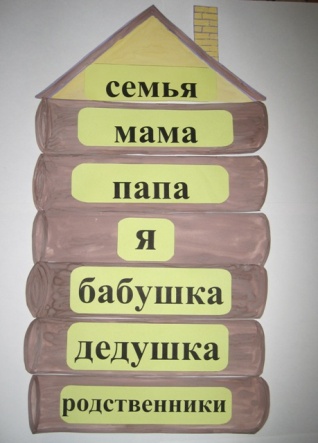 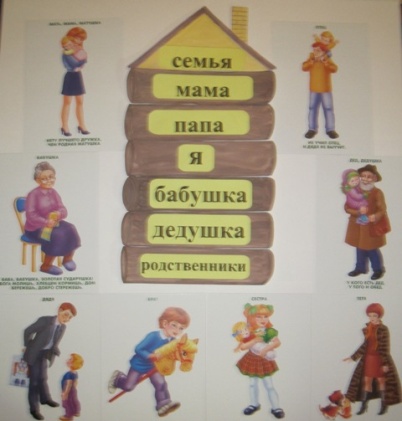 - У меня есть мама, у меня есть папа, у меня есть дедушка, у меня есть бабушка, а у них есть я. А вместе мы - семья.- Тема сегодняшнего урока: "Семья. Семейные ценности". - Задачи урока, как вы думаете, какие? узнать, что такое семейные ценности;определить для себя важность семейного благополучия.ФИЗМИНУТКАпод музыку детской песенки "Про мою семью"III. Работа над новым материалом.1) Толкование слова "семья"- Что, по вашему, означает слово "семья"? Где можно найти такую информацию?- В толковых словарях.- Толковые словари бывают разные: для школьников, для всех людей. (Показать словари)- Посмотрим, что говорится о семье в детской энциклопедии "Кирилла и Мефодия" (один ученик работает с компьютером)- Пока он ищет, я обращусь к одному из самых известных толковых словарей Сергея Ивановича Ожегова. Вот, что он пишет:- Слово "семья" имеет несколько значений, значит оно.... (многозначное)Проверка по "Кириллу и Мефодию"- Сегодня мы остановимся на основном значении этого слова.Семья - это люди, которые не всегда могут жить вместе, но они никогда не забывают заботиться друг о друге. А самое главное – они родные друг другу.  - Кто для вас в семье ближе и дороже всех на свете?- Почему мама ближе всех на свете? Расскажите, какие же они, ваши мамы? Что делает мама для своих детей? О чём спрашивает мама, когда встречает вас из школы?Чтение стихотворения. Учебник с. 24. И. Мазнин "Простое слово" - Мама, мамочка. Сколько тепла хранит это магическое слово, которое называет человека самого близкого, самого дорогого, единственного.- А мамина мама для вас кем является?- Бабушкой.Чтение стихотворения. Учебник с. 25. Е.Трутнева "Бабушка"2) Работа с пословицамиГоворят, что    Сердце матери лучше солнца греет.- Как вы понимаете эту пословицу?- Солнце очень жаркое, горячее, которое обогреет всех вокруг, сердце мамы доброе, ласковое, в котором есть место для всех. Мама всегда тревожится и заботится о своих детях. Доброта, забота и вечная тревога матери за судьбы своих детей.- И у нас сегодня на уроке появится Солнышко, но необычное, лучики его вы сами сделаете.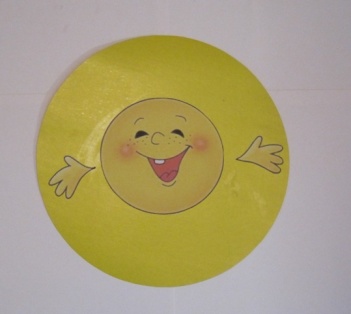 - Какие ещё пословицы о семье  вы знаете?Ответы учащихся.Двое учеников работают у компьютера. Задание: составить пословицы.- Раньше семьи всегда были большими. В 18 веке в Шуйском уезде, что в 241 км от Москвы, в семье крестьянина Фёдора Васильева родилось 69 детей. Они рождались 27 раз, и ни разу не родилось по 1 ребёнку. У них было: 16 - двойняшек, 7 - тройняшек и 4 - четверняшек. А сейчас самая большая российская семья, в которой 20 своих родных детей, проживает в Новоусманском районе Воронежской области. Они занесены в книгу Рекордов Гиннеса как самая многодетная семья России (1,074 млн. в стране).- А у нас в классе есть многодетные семьи? А вы дружные? Какую семью вы хотите иметь, когда вырастите?- Скажите, дети, какая семья называется дружной?Ответы учащихся.3) Легенда. Семейные ценности.- О дружных семьях слагают легенды. Послушайте одну из них.«Как появилась дружная семья»   Давным – давно жила семья, в которой было 100 человек, но не было между ними согласия. Устали они от ссор и раздоров. И вот  решили члены семьи обратиться к мудрецу, чтобы он научил их жить дружно. Мудрец внимательно выслушал просителей и сказал: «Никто не научит вас жить счастливо, вы должны сами понять, что вам нужно для счастья, напишите, какой вы  хотите видеть свою семью».  Собралась эта огромная семья на семейный совет и решили они, чтобы  семья была дружной, надо относиться друг к другу, придерживаясь  семейных ценностей ...Одно из них было уважение.- Как вы думаете, какие ещё семейные ценности выбрали члены этой большой семьи, которые должны были сделать её счастливой семьёй?4) Собираем Солнышко (дети подходят к столу, выбирают лучик и объясняют свой выбор)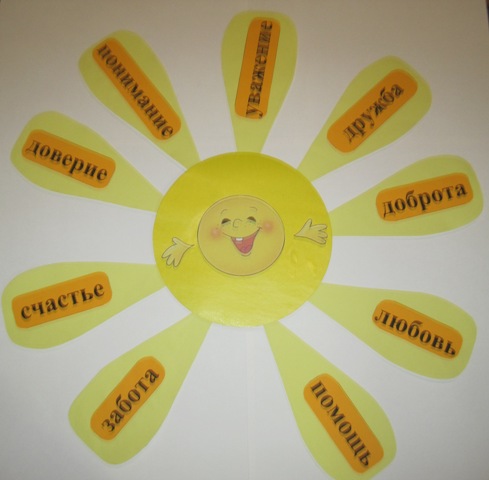 - Как вы думаете, согреет такое солнышко ваши семьи?- Давайте разместим фотографии ваших семей в лучах этого семейного солнышка.ФИЗМИНУТКАДети подходят к доске и развешивают фотографииДружно помогаем маме:Мы бельё полощем сами.Раз, два, три, четыре -Потянулись, наклонились,Хорошо мы потрудились.IV. Семейный календарь- Как вы думаете, какие совместные семейные мероприятия любят все члены семьи?- Праздники.- А делают ли они семью более сплочённой, дружной?- Какие семейные праздники вы знаете?Работа в паре- Создайте семейный календарь.V. Подведение итогов урока- О каких семейных ценностях вы сегодня узнали?- Что же такое семья?- Какой должна быть настоящая семья? Что необходимо, чтобы семья была дружной?- Вы согласны с тем, что семья  это самое главное в жизни любого человека? Перечислите всё хорошее, что даёт вам ваша семья.- Что, по-вашему, нужно сделать для того, чтобы ваши родные были счастливы? Что зависит именно от вас?Семья – это счастье, любовь и удача,Семья – это летом поездки на дачу.Семья – это праздник, семейные датыПодарки, покупки, приятные траты.Рожденье детей, первый шаг, первый лепет,Мечты о хорошем, волнение, трепет.Семья – это труд, друг о друге заботаСемья – это много домашней работы.Семья – это важно!Семья – это сложно!Но  счастливо жить одному не возможно!Всегда будьте вместе, любовь берегите,Обиды и ссоры подальше гоните.Хочу, чтоб про вас говорили друзья:Какая хорошая Ваша семья.VI. Рефлексия- Выберите и продолжите любое предложение.На сегодняшнем уроке я узнал...На этом уроке я похвалил бы себя за...После урока мне захотелось...Сегодня я сумел...- Сегодня на уроке вы очень хорошо работали. Я хочу подарить каждому из вас  маленькое солнышко, которое будет согревать вас и ваши семьи. Пусть оно принесёт в вашу семью:Понимание, Любовь,  Уважение, Доверие, Доброту, Заботу, Помощь, Дружбу, Счастье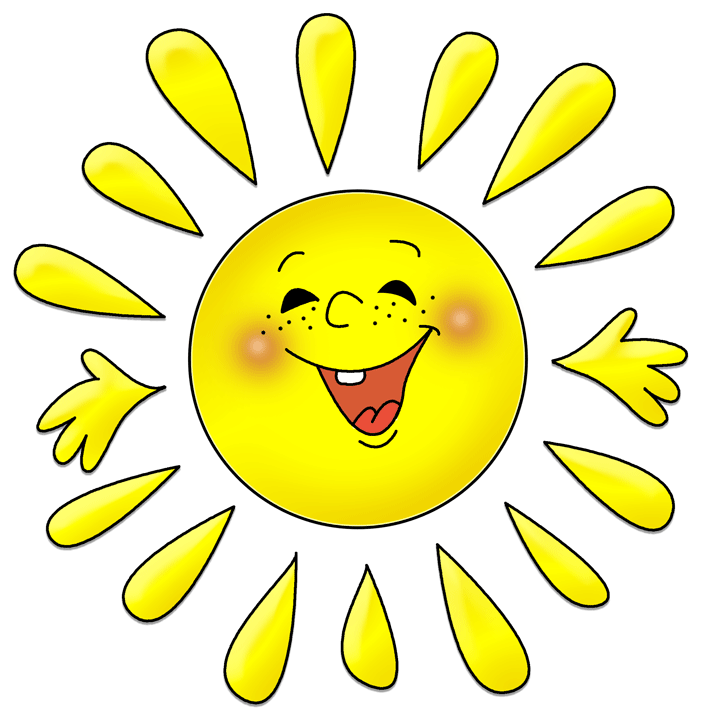 Интернет - ресурсы1. http://school21-65.narod.ru/fgos/urok_v_ramkah_fgos/2. http://nsportal.ru/nachalnaya-shkola/raznoe/stikhi-k-nachalu-uroka3. http://algat.tulunr.ru/index.php/nasha-novaya-shkola/176-tipologiya-urokov-v-nachalnoj-shkole-fgos4. http://msk-slovar16-17v.narod.ru/larin0010.htm5.http://go.mail.ru/search_images6. http://www.o-detstve.ru/forteachers/primaryschool/o-mir/2214.html7. http://www.youtube.com/watch8. http://www.it-n.ru/communities.aspx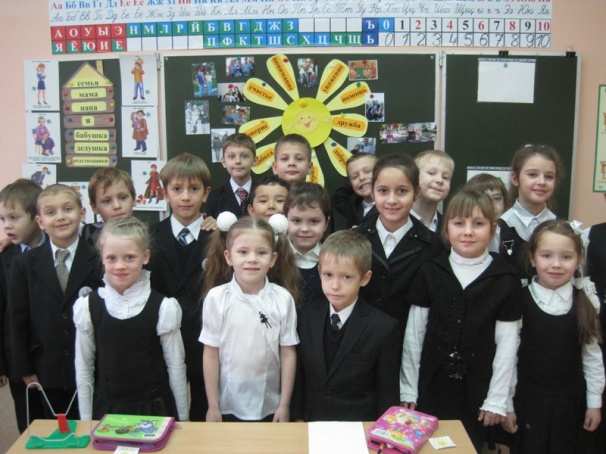 Использованные источники 1. Дусавицкий А.К., Кондратюк Е.М., Толмачева И.Н., Шилкунова З.И. Урок в развивающем обучении: Книга для учителя. – М.:ВИТА-ПРЕСС, 2008. 2. Матвеева Е.И., Патрикеева И.Е. Деятельностный подход к обучению в начальной школе: урок литературного чтения (из опыта работы)//Серия «Новые образовательные стандарты». – М.:ВИТА-ПРЕСС, 2011. 3. Петерсон Л.Г., Кубышева М.А., Кудряшова Т.Г. Требование к составлению плана урока по дидактической системе деятельностного метода. – Москва, 2006 г. 4. Шубина Т.И. Деятельностный метод в школе http://festival.1september.ru/articles/527236/5.Виноградова Н.Ф. Окружающий мир: 1 класс: учебник для учащихся общеобразовательных учреждений: в 2 ч. Ч. 1